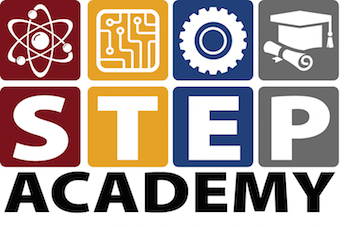 STEP ACADEMYScience, Technology, and Engineering Preparatory AcademyBoard of Directors MeetingJune 26th  2023 5:30-6:30 P.M.STEP ACADEMY’s Burnsville Campus  and  (Via Zoom)14450 Burnhaven Dr.Burnsville, MN 553065:30 P.M. 	CALL TO ORDER, Welcome, and Roll Call:   Board Chair5:35 PM 	CONFLICT OF INTEREST CHECK5:40 P.M         APPROVAL OF THE AGENDA5:45 P.M. 	APPROVAL OF MINUTES from May 15th 2023 Board Meeting 5:55 P.M       APPROVAL OF The SPECIAL SESSION MINUTES from June 2nd  2023  7:00 P.M 	 OTHER BUSINESS: 	  2023 Board Election Results. Sacred Heart Church Approval: Employee Retention Credit Funding. Employee.credit: Fee structure to only 7% payable once you receive the funds. STEP Academy Eligible Fund: $360,665,10.7:30  P.M. 	ADJOURNMENT